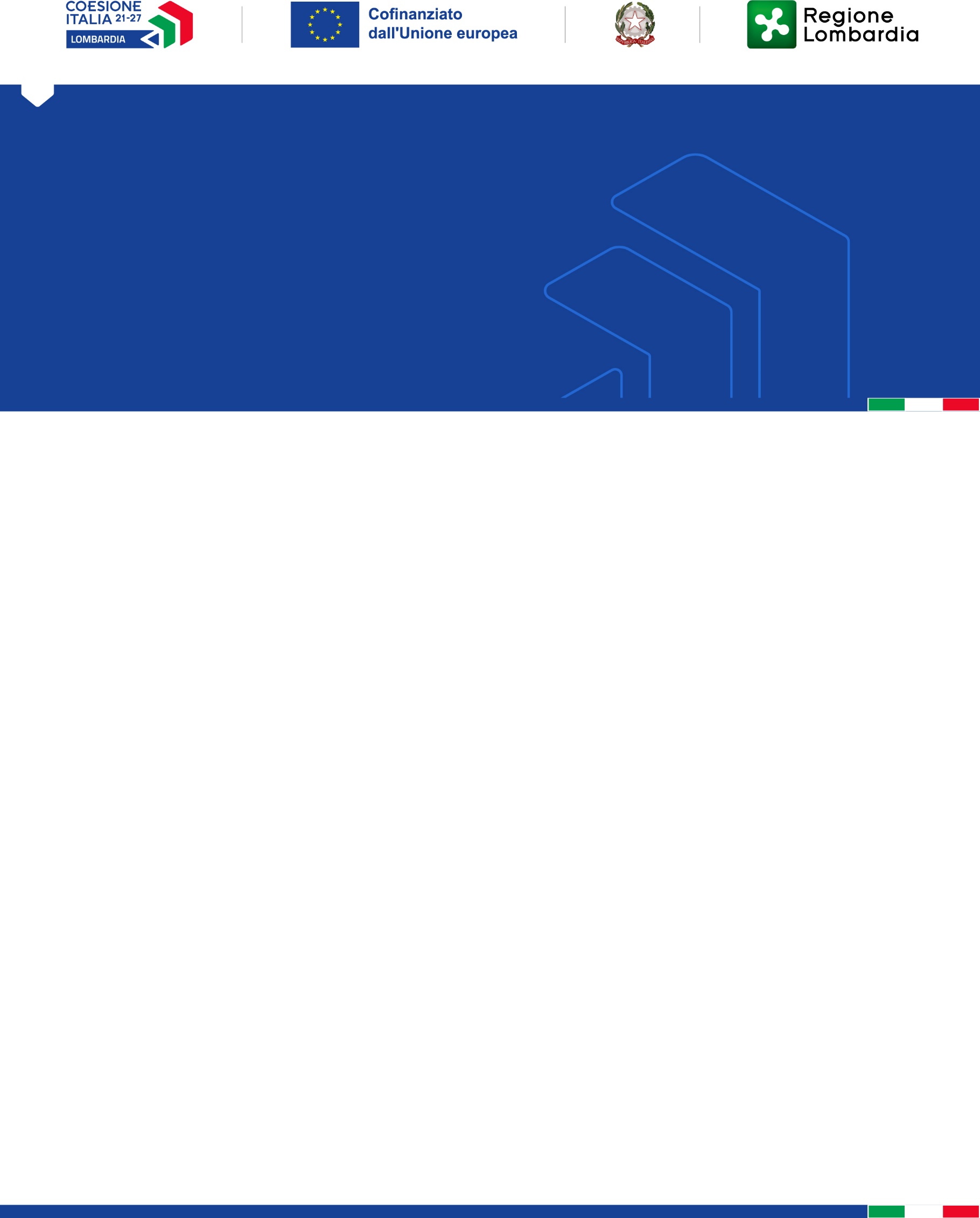 5.5 modello offerta economicaSTRATEGIA DI SVILUPPO URBANO SOSTENIBILE COFINANZIATA DAI FONDI PR LOMBARDIA FESR 2021-2027. PROGETTO “GENERARE IL FUTURO: DALLA SCUOLA ALLA CITTA’”. AFFIDAMENTO DI INCARICO PROFESSIONALE E SERVIZI TECNICI DI PROGETTAZIONE DEFINITIVA – ESECUTIVA, DIREZIONE LAVORI, COORDINAMENTO DELLA SICUREZZA IN FASE DI PROGETTAZIONE ED ESECUZIONE PER L’INTERVENTO DI:Demolizione e ricostruzione di palestra e riqualificazione di alcuni spazi della scuola primaria Martiri di BelfioreCODICE CUP: I62F22000690002. CODICE CIG: 9878047641.BOLLO 16,00 Il sottoscritto ___________________________ nato a ______________________ il ___________________ in qualità di legale rappresentante della ______________________________________________________ con sede in ____________________________________via/piazza ________________________________ codice fiscale ____________________________e partita IVA ____________________________________ telefono n. __________________________________ fax n. ______________________________________ OFFREper l’affidamento dei servizi in oggetto:la percentuale di sconto unica a applicarsi all’importo complessivo posto a base di gara del : ……………………………….………..%(in cifre) ………………………………………………..per cento(in lettere), SI IMPEGNA--a mantenere valida la propria offerta per un periodo non inferiore a 180 (centottanta) giorni dalla data di scadenza della presentazione della medesima;--mantenere invariate le condizioni per tutto il periodo contrattuale.________________________________________________________Il  legale rappresentante dell’offerenteI legali rappresentanti delle ditte temporaneamente associate ai sensi dell’art.48 D. Lgs. 50/2016.___________________________________________________________________________________________________________________________________________________________________________Modello OFFERTA ECONOMICA 